TEHNISKĀ SPECIFIKĀCIJA/ TECHNICAL SPECIFICATION Nr. TS 1913.001 v1Taisngriezis DIN sliedei 24V DC/ Rectifier 24V DC DIN railAttēlam ir informatīvs raksturs/ The image is informative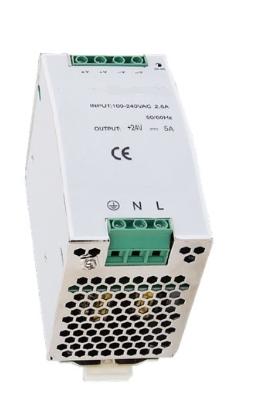 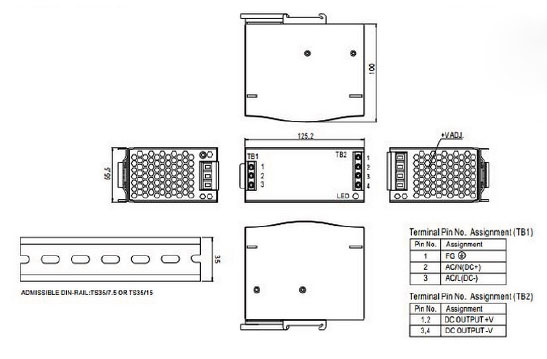 Nr./ NoApraksts/ DescriptionMinimālā tehniskā prasība/ Minimum technical requirementPiedāvātās preces konkrētais tehniskais apraksts/ Specific technical description of the offered productAvots/ SourcePiezīmes/ RemarksVispārīgā informācija/ General informationRažotājs (nosaukums, atrašanās vieta)/ Manufacturer (name and location)Norādīt informāciju/ Specify1913.001 Taisngriezis DIN sliedei 24V DC/ Rectifier 24V DC DIN rail Tipa apzīmējums/ Type reference Parauga piegāde laiks tehniskajai izvērtēšanai (pēc pieprasījuma), darba dienas/ Delivery time for sample technical check(on request), working daysNorādīt vērtību/ SpecifyStandarti/ StandartsAtbilstība standartam EN 60950-1 (Informācijas tehnoloģijas iekārtas. Drošums. 1. daļa: Vispārīgās prasības)/ According standarts EN 60950-1 (Information technology equipment – Safety – Part 1: General requirements)Atbilst/ ConfirmAtbilstība standartam EN 61000-6-2 (Elektromagnētiskā saderība (EMS) - 6-2.daļa: Vispārējie standarti - Imunitāte industriālās vidēs)/ According standarts EN 61000-6-2 (Electromagnetic compatibility (EMC) – Part 6-2: Generic standards – Immunity for industrial environments)Atbilst/ ConfirmAtbilstība standartam EMC: ETSI EN 300 386 V.1.3.2/ According standarts EMC: ETSI EN 300 386 V.1.3.2; (Electromagnetic compatibility and Radio spectrum Matters (ERM); Telecommunication network equipment; ElectroMagnetic Compatibility (EMC) requirements) Atbilst/ ConfirmAtbilstība standartam ETSI EN 300 019-2 (Class 1.2, 2.3, 3.2)/ According standarts Environment ETSI EN 300 019-2 (Class 1.2, 2.3, 3.2) (Environmental Engineering (EE); Environmental conditions and environmental tests for telecommunications equipment; Part 2-0: Specification of environmental tests; Introduction)Atbilst/ ConfirmDokumentācija/ DocumentationIr iesniegts preces attēls, kurš atbilst sekojošām prasībām:/An image of the product that meets the following requirements has been submitted:".jpg" vai “.jpeg” formātā; /.jpg or .jpeg formatizšķiršanas spēja ne mazāka par 2Mpix; /resolution of at least 2Mpix;ir iespēja redzēt  visu produktu un izlasīt visus uzrakstus uz tā; /the complete product can be seen and all the inscriptions on it can be read;attēls nav papildināts ar reklāmu /the image does not contain any advertisementAtbilst/ ConfirmOriģinālā lietošanas instrukcija sekojošās valodās /Original instructions for use in the following languagesLV vai ENVides nosacījumi/ Environmental conditionsMinimālā darba temperatūra/ Lowest working temperature-25°CMaksimālā darba temperatūra/ Highest temperature+70°CAizsardzība pret putekļiem un ūdeni/ Dust and water protectionIP20Tehniskā informācija/ Technical informationTaisngriezis nobaro slodzes kopni/ The rectifier shall supply busloadAtbilst/ ConfirmTaisngriezis darbojas paralēli ar akumulatoru baterijām, lai notiktu akumulatoru uzlāde noteiktajā sprieguma līmenī/ The rectifiers shall be for floating operation parallel with battery to keep battery charged at a set voltageAtbilst/ ConfirmAr sinusoidālo strāvas patēriņu/ With sinusoidal current consumptionAtbilst/ ConfirmAugsts jaudas koeficients/ High power factorAtbilst/ ConfirmPastāvīga īssavienojuma aizsardzība / Permanently short-circuit proofAtbilst/ ConfirmEfektivitāte/ Efficiency>80%Barošanas spriegums/ Voltage supply100-240V AC Frekvence/ Frequency50Hz ± 3 HzSlodzes strāva/ Output current5A DCIzejas spriegums/ Output voltage24V DCIzejas sprieguma precizitāte/ Output voltage  accuracy±1%Sprieguma pulsācija/ Voltage ripple;<1%Trauksmes diode/ Alarm LEDAtbilst/ ConfirmIzejas sprieguma regulēšana/ Output voltage regulation24V - 28V DCKonstrukcija/ ConstructionMaksimālais platums/ Maximum width40 mmMaksimālais augstums/ Maximum height130 mmMaksimālais dziļums/ Maximum depth115 mmMontāža uz DIN sliedes/ With DIN rail mounting fixingsAtbilst/ Confirm